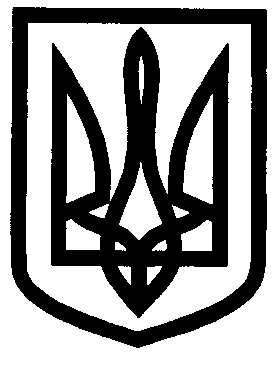 УКРАЇНАХАРКІВСЬКА ОБЛАСТЬІЗЮМСЬКА МІСЬКА  РАДАВІДДІЛ ОСВІТИНАКАЗ31.01.2017                                            	         №61Про проведення міського фестивалю-конкурсу музично-літературних композицій, присвячених ІІ Світовій війні «Тих днів не змеркне слава» серед учнів ЗНЗ у 2016/2017 навчальному роціВідповідно до плану роботи відділу освіти Ізюмської міської ради Харківської області на 2016/2017 навчальний рік та з метою формування в учнів почуття патріотизму, любові до свого народу, його історії та героїчного минулого; виховання громадянських почуттів, свідомої соціальної активності та відповідальності; підвищення інтересу до історичного минулого українського народу у ІІ Світовій війні та сучасних подій на Сході України, виявлення і підтримка юних талантів, формування і розвиток мотивації, спрямованої на підготовку до захисту Вітчизни, на прикладі подвигу людей старшого віку, дітей війни та з нагоди 74 річниці визволення міста Ізюм від фашистських загарбників НАКАЗУЮ:1. Затвердити склад організаційного комітету фестивалю-конкурсу музично-літературних композицій, присвячених подіям ІІ Світової війни «Тих днів не змеркне слава» (додаток 1).2. Затвердити склад журі фестивалю-конкурсу музично-літературних композицій, присвячених подіям ІІ Світової війни «Тих днів не змеркне слава»  (додаток 2).3. Методичному кабінету відділу освіти (Савченко Т.В.):3.1. Організувати проведення фестивалю-конкурсу музично-літературних композицій, присвячених подіям ІІ Світової війни «Тих днів не змеркне слава» відповідно до положення (додаток 3)02.02.20174. Керівникам навчальних закладів: 4.1. Забезпечити участь творчих колективів учнів закладу у фестивалю-конкурсу музично-літературних композицій, присвячених подіям ІІ Світової війни «Тих днів не змеркне слава»02.02.20174.2. Призначити відповідальних за життя і здоров`я дітей та провести інструктажі з техніки безпеки.До 02.02.20175. Контроль за виконанням наказу покласти на завідувача методичним кабінетом відділу освіти Т.В.Савченко. Начальник відділу освіти                                       О.П.Лесик ФілоноваДодаток 1до наказу відділу освіти від 31.01.2017 № 61Склад організаційного комітету міськогофестивалю-конкурсу музично-літературних композицій,присвячених подіям ІІ Світової війни «Тих днів не змеркне слава»серед учнів ЗНЗ у 2016/2017 навчальному році1. Савченко Т.В., завідувач методичного кабінету відділу освіти Ізюмської міської ради.2. Сергієнко А.І., головний спеціаліст з виховної роботи та позашкільної освіти відділу освіти Ізюмської міської ради.3. Філонова Н.О., методист методичного кабінету відділу освіти Ізюмської міської ради.4. Калашников О.В., методист з психологічної служби відділу освіти Ізюмської міської ради.Додаток 2до наказу відділу освіти від 31.01.2017 № 61Склад журі міськогофестивалю-конкурсу музично-літературних композицій,присвячених ІІ Світової війни «Тих днів не змеркне слава»серед учнів ЗНЗ у 2016/2017 навчальному році1. Морока Андрій Сергійович,  директор Ізюмського центру дитячої та юнацької творчості Ізюмської міської ради Харківської області.2. Степанкіна Олена Олександрівна, завідувач Ізюмського дошкільного  навчального закладу (ясла-садок) №4 комбінованого типу Ізюмської міської ради Харківської області.3. Стрельник Максим Андрійович, помічник-консультант Ізюмського міського голови.4. Колісник Ірина Станіславівна, музичний керівник Ізюмського дошкільного  навчального закладу (ясла-садок) №9 Ізюмської міської ради Харківської області, керівник міського методичного об`єднання музичних керівників ІДНЗ.5. Калінушка Інна Миколаївна, заступник директора з виховної роботи Ізюмської загальноосвітньої школи І-ІІІ ступенів №4 Ізюмської міської ради Харківської області.Додаток 3до наказу відділу освіти від 31.01.2017 № 61ПОЛОЖЕННЯміського фестивалю-конкурсу музично-літературних композицій, присвячених подіям ІІ Світової війни «Тих днів не змеркне слава»Мета фестивалю-конкурсу «Тих днів не змеркне слава».Формування в учнів почуття патріотизму, любові до свого народу, його історії та героїчного минулого; виховання громадянських почуттів, свідомої соціальної активності та відповідальності; формування й розвиток мотивації, спрямованої на підготовку до захисту Вітчизни, на прикладі подвигу людей старшого віку та дітей війни;  формування інтересу до літератури про Велику Вітчизняну війну.Завдання фестивалю:формування патріотичних почуттів дітей, підлітків, молоді на основі культурно-історичних і духовних цінностей, почуття поваги та збереження пам'яті до героїчного минулого нашої Батьківщини,підвищення інтересу до історичного минулого українського народу у ІІ Світовій війні та сучасних подій на Сході України, виявлення і підтримка юних талантів, розвиток самодіяльної творчості та театрального мистецтва.Дата проведення: 02 лютого 2017року.Початок заходу:  о 14 годині 00 хвилин.Місце проведення: Ізюмська гімназія №3 Ізюмської міської ради Харківської областіУчасники фестивалю: творчий колектив учнів закладу, склад до 15 учасників.Умови проведення фестивалю:  тривалість виступу  7 хвилин.Критерії оцінки: літературно-естетичний зміст виступу, виконавська майстерність, артистизм учасників, ступінь оригінальності, сценічна культура, реквізит, костюми, якість музичного супроводу. Технічні вимоги та обладнання:- музичне оформлення надається на флеш-картах,- для проведення літературно-музичних композицій надається ноутбук, мультимедійний проектор і екран.Нагородження переможців:переможці фестивалю-конкурсу «Тих днів не змеркне слава» нагороджуються грамотами відділу освіти.